Name ___________________________Per ______BiochemistryCarbon Based Molecules (Macromolecules)1. In order to be considered organic, a molecule must contain this elementCARBON2. What are the four types of macromolecules? Carbohydrates, Lipids, Nucleic Acids, Proteins3.  The formation of polymers from monomers occurs as a result of this type of reactionDEHYDRATION SYNTHESIS (REMOVING WATER TO MAKE)4.  The breakdown of polymers into smaller monomers occurs as a result of this type of reactionHYDROLYSIS (ADDING WATER TO BREAK)5.  Give examples of carbohydratesSUGARS AND STARCHES6.  How do plants use the carbohydrate cellulose?MAJOR COMPONENT OF THE CELL WALL7.  How do you store glucose? (a molecule)GLYCOGEN8.  Give examples of lipidsFATS. OILS, WAXES AND PHOSPHOLIPIDS9.  What important lipid makes up the majority of the cell membrane?PHOSPHOLIPID10.  What is the main function of a lipid?STORAGE AND INSULATION11.  What is the monomer for a polypeptide chain?AMINO ACID12.  Where would you find long chains of amino acids, linked by peptide bonds?PROTEINS13.  Give examples of nucleic acidsDNA AND RNA14.  What is the function of DNA? STORE AND TRANSMIT GENETIC INFOChemical Reactions15. In a chemical reaction, these are the substances that get changed (the “ingredients”)REACTANTS16. Another name for a reactant is ________________.SUBSTRATE17. In a chemical reaction, these are the new substances formedPRODUCTS18.  Which are the reactants?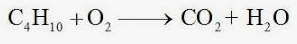 C4H10 + O219.  What are the products?CO2 + H2O20. The amount of energy needed to initiate a chemical reactionACTIVATION ENERGY21.  These reactions absorb energy overall.  Draw a picture of the energy of this reaction.ENDOTHERMIC RXN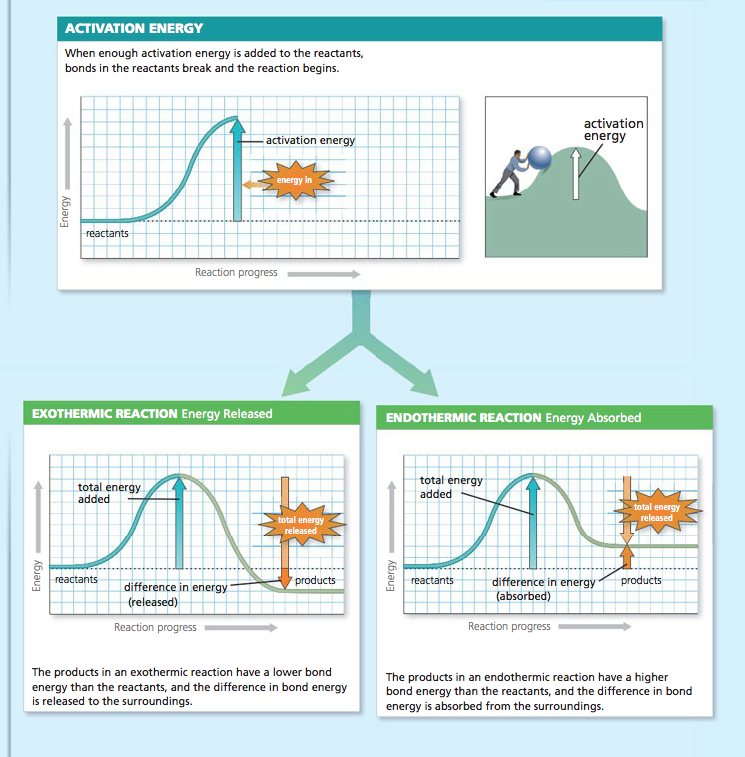 22.  These reactions release energy overall.  Draw a picture of the energy of this reaction.EXOTHERMIC RXNEnzymes23.  Without these, the chemical reactions in your cells would occur too slowly to support life’s processes.ENZYMES24.  Reactants in a chemical reaction are also called:SUBSTRATES25.  What is the name of the place on an enzyme where the substrate binds?ACTIVE SITE26.  Enzymes are composed of what monomer?AMINO ACIDS27.  List two factors that can impact the activity of an enzymeTEMPpH28.  Complete the following statement:  Enzymes are very specific to the types of reactions that they are involved in, however once the reaction is complete…….THEY CAN BE REUSED IN ANOTHER REACTION.29.  If any of your answers to # 42 above changes too drastically, what happens to the enzyme?DENATURE; CHANGE SHAPE AND THEREFORE ALTER THE FUNCTION30. Draw a graph comparing the energy pathways of a reaction without an enzyme and one with an enzyme. 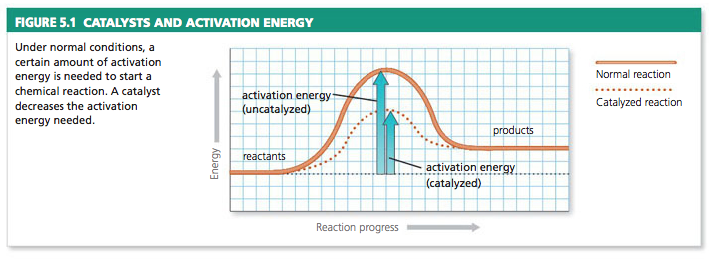 